Holiday Club at Home 2020        HEROES MONDAYSing!   Extraordinary Me Extraordinary You!https://sameboatmusic.com/pages/sameboatmusicathomeSing this song every day and you’ll learn it really quickly!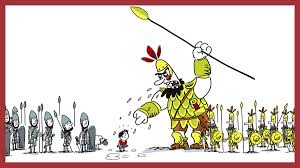 The Story of  Davidhttps://www.bbc.co.uk/programmes/p05xgyxvOutside challenge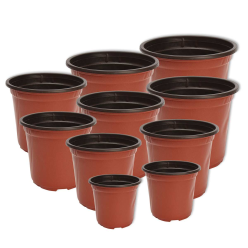 Are you as good at throwing as David? 	Throwing at targets.(Use flower pots of various sizes at different distances –you can score points for each pot if you want to.) 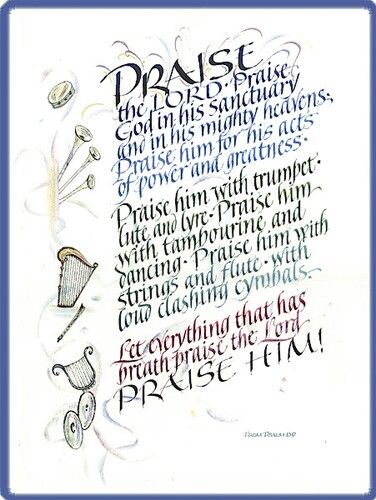 Art and craftDavid was a shepherd. Build a model sheepOrDavid was a musician. Make a musical instrument using boxes, rubber bands, empty bottles or anything else that you can find. David was a composer. He wrote songs called psalms. Can you write your own version of this psalm.Cooking 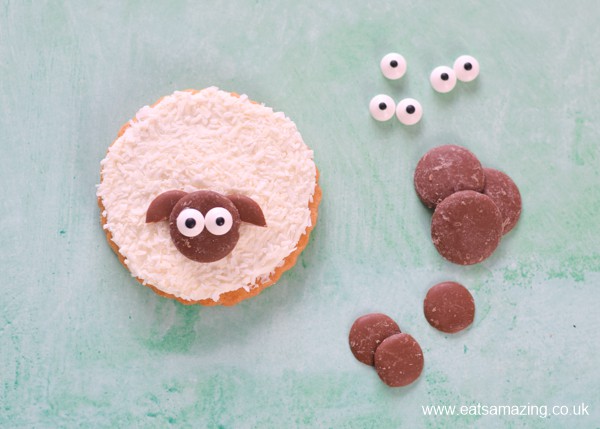 Make some giant-shaped  or sheep biscuits. Or make cookies or jam tarts of differing sizes – from tiny to huge! 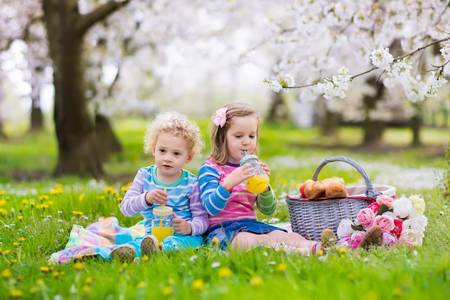 Picnic lunch in the garden with your family  Just enjoy !TUESDAYSing!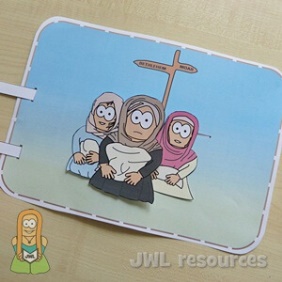 Extraordinary Me Extraordinary You!https://sameboatmusic.com/pages/sameboatmusicathome  The Story of Ruth and Naomihttps://www.youtube.com/watch?v=___5ppDVbUs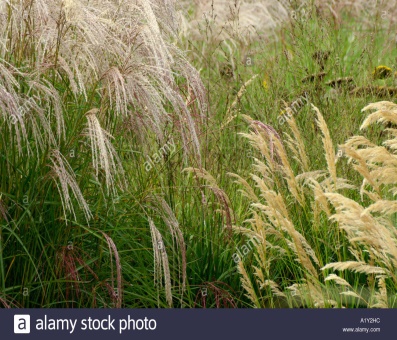 Outside challengeBe a collector  like Ruth. Collect one each of… different flowers , types of grass, or types of leaf from the garden. 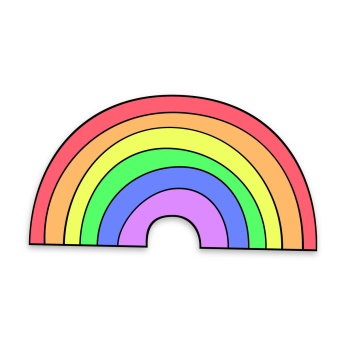 Can you find all the colours of the rainbow? Who can find most?  Health warning ! Remember to wash your hands after touching  the plantsArt and craftFind pictures in magazines of people who look different from each other eg rich and poor, old and young, black and white disabled etc. Cut them out and make a collage to show that we are all God’s people.You can add a few words to help get the message across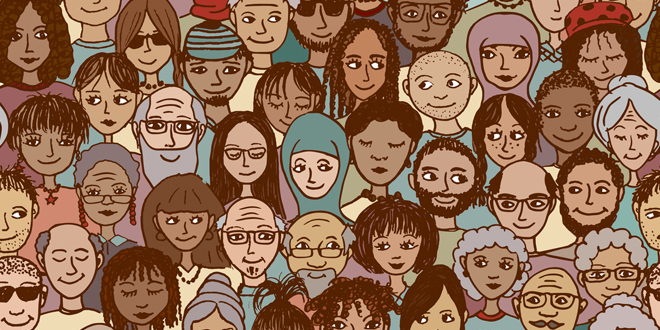 Cooking 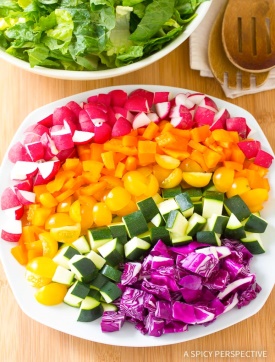 Make some flatbreads and eat  them for lunch with a beautiful rainbow salad. https://www.bbc.co.uk/food/recipes/quick_flatbreads_43123Picnic lunch in the garden with your familyJust enjoy !WEDNESDAYSing!Extraordinary Me Extraordinary You!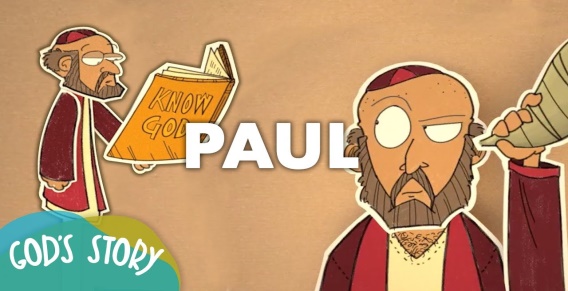 https://sameboatmusic.com/pages/sameboatmusicathome  The Story of Paulhttps://www.youtube.com/watch?v=R0p0W_Zbt1sOutside challenge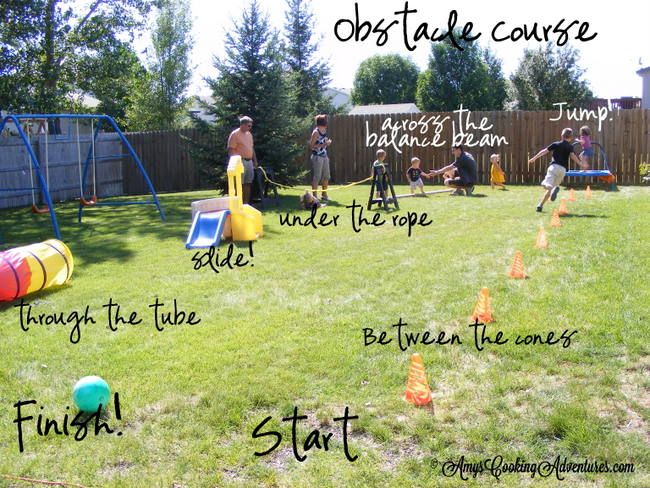 Paul had to face a lot of challengesMake an obstacle course in your garden to represent all the challenges that Paul had to overcome. How fast can you get round it? Challenge your family to beat your time!Art and Craft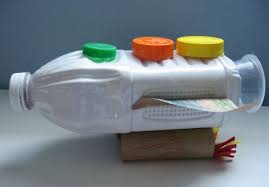 Make a model boat out of junk. It must float. Or make a picture map of Paul’s journey with as many amazing challenges as you like. Or make a poster about a present day hero.Cooking 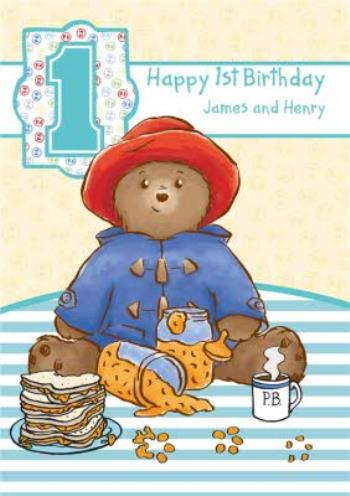  Make orange jelly boats. They won’t be set till   tea time or tomorrow.https://thehappyfoodie.co.uk/recipes/party-jelly-boatsPrepare a surprise lunch for your family. Invite your parents or carers to say thank you for looking after you as well as your brothers and sisters (and maybe invite a bear or two!).Picnic lunch in the garden with your familyJust enjoy!